Пособие на развитие фонематического слуха "Умный паровозик"Цель: развитие фонематического слуха, мелкой моторики, автоматизация звуков, обогащения словаря, выделение звука в слове, классификация предметов и т.д.Задания: Определи место звука в слове (1 вагончик – начало, 2 – середина, 3 – конец слова).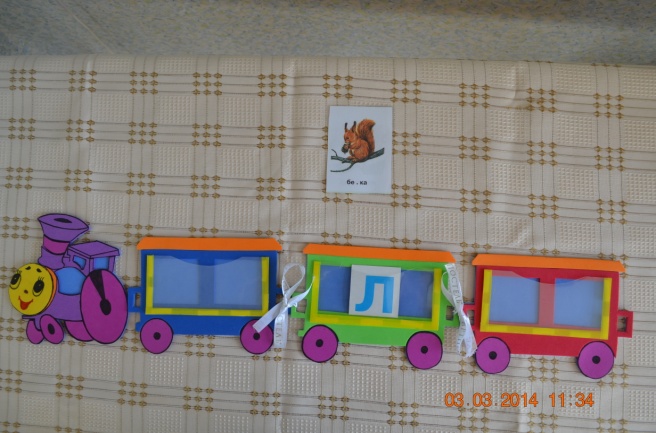 Выделение звука в слове (паровозик везёт предметы, в названии которых есть звук [... ].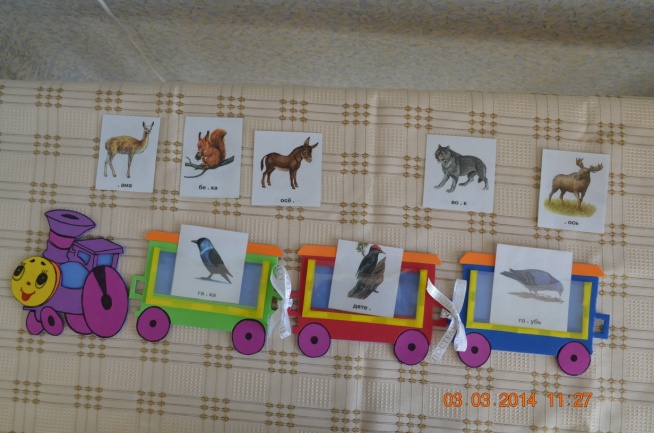 Дифференциация звуков (паровоз везёт в синем вагоне предметы с твёрдым звуком [... ], а в зелёном, с мягким звуком [... ]).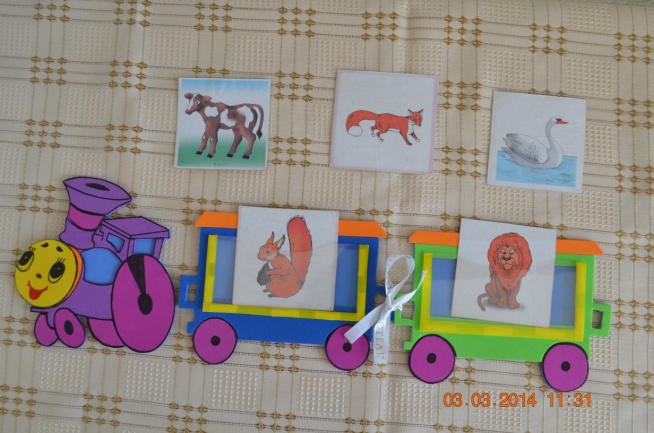 4. Назови предметы, которые привёз паровозик, как сказать одним словом.5. Назови предметы, которые привёз паровозик, какой предмет лишний почему?